Успешнее с Pöttinger на протяжении 150 летВ 2021 году австрийская семейная компания Pöttinger отмечает свой выдающийся юбилей: 150-летнюю историю успеха под девизом „Почитай прошлое – будь будущим“. Из небольшого австрийского семейного предприятия в г. Грискирхен (Австрия), Pöttinger превратился в ведущего международного производителя сельскохозяйственной техники.1871 – точка отсчета к успеху Все начиналось с народного праздника: Франц Пёттингер был изобретательным часовым мастером, который уже в 19 веке славился своими инновационными и передовыми идеями. По его мнению, точность часового механизма могла так же применяться и на машинах, чтобы облегчить тяжелый труд фермеров. Это был момент рождения техники для резки кормов, за которую в 1871 Франц Пёттингер получил серебряную медаль на национальном фестивале в г. Линц в Австрии. Именно это событие положило основу для создания компании 150 лет назад, и с тех пор Pöttinger работает на благо сельскохозяйственной техники.Кроме техники для резки корма запустилось производство дробилок, прессов, силосных и кормовых измельчителей, рубительных машин для лесосечных отходов и картофельных комбайнов. В 1950-х годах одним из ведущих продуктов считался погрузчик для сена, соломы, травы и свекольной ботвы. Несколько лет спустя, развитие машин Pöttinger для заготовки сена стало революционным для механизации работ на склонах. Все вместе это открыло двери компании в область техники для кормозаготовки. Последующие разработки в новаторском направлении позволили Pöttinger стать крупнейшим производителем прицепов-подборщиков в мире. С момента приобретения Баварского плужного завода в г. Ландсберг на Лехе (Германия) в 1975 году, Pöttinger, ранее известный как профессионал в кормозаготовке, расширяет свою линейку техникой для почвообработки: ротационные бороны, культиваторы и плуги становятся частью производственной программы. Далее развивается третье направление деятельности компании – посевная техника. Успешный выход компании на рынок происходит в 2001 году с приобретением завода в г. Бернбург (Германия).Флаги Pöttinger поднимаются на международной аренеПосле первых презентаций на выставках в Австрии и соседних странах, международный триумф компании начался в 1999 году, с основанием первой дочерней компании во Франции. Впоследствии, представительства компании открываются еще в 14 странах Европы, заокеанских странах и в Азии. Одной из последних вех в развитии считается открытие дочернего предприятия в Польше в 2020 году.Почитай прошлое - будь будущимPöttinger всегда имел крепкую связь с сельских хозяйством и фермерами. Последние события, в частности, показали важность достаточного и высококачественного обеспечения продуктами питания. «Уже более 150 лет Pöttinger работает для успеха наших клиентов, и как семейное предприятие осознает всю ответственность перед последующими поколениями и окружающей средой. Наша задача – развивать бизнес сельскохозяйственной техники, что внесет свой вклад в будущее всего агропромышленного производства», - комментирует стратегию компании на будущее представитель руководства Грегор Дитахмайр. Предварительный просмотр изображений:Почитай прошлое – будь будущим.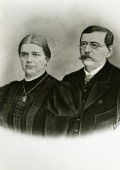 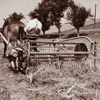 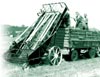 Основатель Франц Пёттингер с супругой ЮлианойВалкообразующие грабли с трактором мощностью 1 л.с.Заготовка сена с помощью сеноуборочного комбайна – легко!https://www.poettinger.at/de_at/Newsroom/Pressebild/4705https://www.poettinger.at/de_at/Newsroom/Pressebild/366https://www.poettinger.at/de_at/Newsroom/Pressebild/365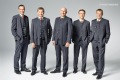 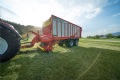 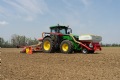 Руководство компании ПёттингерJUMBO 7220 COMBILINE Флагман многофункциональных роторных прицепов -подборщиковНовинка: AEROSEM FDD, Пневматическая сеялка с фронтальным бункеромhttps://www.poettinger.at/de_at/Newsroom/Pressebild/4062https://www.poettinger.at/de_at/Newsroom/Pressebild/4342https://www.poettinger.at/de_at/Newsroom/Pressebild/4604